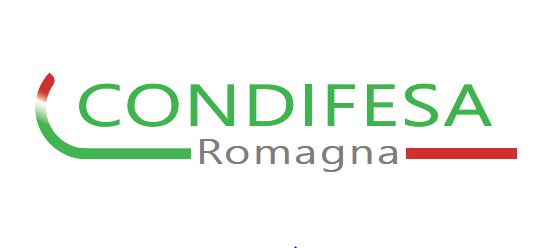 Spett.leCONDIFESA ROMAGNA                                                                       Via Luciano Lama, 23147521 Cesena (FC)Raccomandata a mano o mezzo PEC: condifesa.forli@pec.asncaodi.it		                    												Cod. Socio       N^ IscrizioneSPAZIO RISERVATO AL CONDIFESA ROMAGNA: (non compilare)dei fondi condotti (2) ............................................................................CHIEDEDICHIARAFIRMAData___________________FIRMA(1) titolare, legale rappresentante(2) proprietario, affittuario, altro ecc.Data ___________________Raccomandata a manoAzienda Agricola Ragione SocialeCUAA (C.F. o P.IVA) FIRMA(1) Proprietario-Affittuario-Usufruttuario-Mezzadro(2) Indicare le specie/varietàIl SottoscrittoCod. FiscaleNato aililIn qualità di (1)della Az. Agr.della Az. Agr.Partita IVACUACUACon sede legale nel comune diCon sede legale nel comune diCon sede legale nel comune diFrazioneFrazioneViaN°CAPCAPReg. Imp. Agricole Cam. Comm. di  Reg. Imp. Agricole Cam. Comm. di  Reg. Imp. Agricole Cam. Comm. di  n°n°TelefonoTelefonoCellulareCellulareCellulareCellulareE-mailE-mailPECPECPECPECDENOMINAZIONE FONDODENOMINAZIONE FONDOCOMUNE DI UBICAZIONECOMUNE DI UBICAZIONEVIASUP. CATASTALE IN HaDENOMINAZIONE FONDODENOMINAZIONE FONDOCOMUNE DI UBICAZIONECOMUNE DI UBICAZIONEVIASUP. CATASTALE IN HaDENOMINAZIONE FONDODENOMINAZIONE FONDOCOMUNE DI UBICAZIONECOMUNE DI UBICAZIONEVIASUP. CATASTALE IN HaTOTALE Ha COLTURE(2)SUPERFICIE(Ha)SUPERFICIE(Ha)PIANTE(n.)PRODUZIONE(qli)SPAZIO RISERVATO ALL’UFFICIOFRUTTICOLEVITICOLEVITICOLEVITICOLEVITICOLEVITICOLEVITICOLEERBACEE / ORTICOLEERBACEE / ORTICOLEERBACEE / ORTICOLEERBACEE / ORTICOLEERBACEE / ORTICOLEERBACEE / ORTICOLESTRUTTURE AZIENDALISTRUTTURE AZIENDALISTRUTTURE AZIENDALISTRUTTURE AZIENDALISTRUTTURE AZIENDALISTRUTTURE AZIENDALIALLEVAMENTIALLEVAMENTIALLEVAMENTIALLEVAMENTIALLEVAMENTIALLEVAMENTICapi n.Capi n.Capi n.Capi n.